Муниципальное бюджетное общеобразовательное учреждение «Средняя общеобразовательная школа № 15»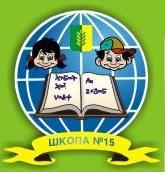 658828, Алтайский край, г. Славгородм-н 3, строение 1, email:bib-sckola15@mail.ruтел. 8(38568) 54608, 8(38568) 58202Программа внеурочной деятельности «Сто шагов в будущее»для учащихся 1 – 4 классовСоставитель: Н.Я. БуленкоН.В. КонстантиноваИ.Ф. СердюкСлавгород, 2022 г.Пояснительная запискаРабочая программа данного курса внеурочной деятельности разработана в соответствии с требованиями:Федерального закона от 29 декабря 2012 года № 273 «Об образовании в Российской Федерации»;Стратегии развития воспитания в Российской Федерации на период до 2025 года, утвержденной распоряжением Правительства от 29 мая 2015 года № 996-р;Федерального государственного образовательного стандарта начального общего образования, утвержденного приказом Минпросвещения от 31 мая 2021 года № 286;Методическими рекомендациями по организации внеурочной деятельности в рамках реализации обновленных федеральных государственных образовательных стандартов начального общего и основного общего образования утвержденные приказом Минпросвещения от 5 июля  2022 года № ТВ -1290/03Основной образовательной программы начального общего образования МБОУ «Средняя общеобразовательная школа №15»Программой воспитания МБОУ «СОШ №15»Программа «Сто шагов в будущее» направлена на расширение кругозора младших школьников по профориентации и создание условий для формирования личностных качеств.Место учебного курса в плане внеурочной деятельности МБОУ «Средняя общеобразовательная школа №15»: учебный курс предназначен для обучающихся 1–4-х классов; рассчитан на 1 час в неделю в каждом классе.Формы проведения занятий учебного курса:Каждое занятие имеет тематическое наполнение, связанное с рассмотрением определённой профессии. Многие уроки урочной деятельности, такие как математика, русский язык, окружающий мир наполнены профориентационным содержанием. Обучающиеся имеют возможность расширить свой кругозор, представление о мире профессий, игровая мотивация превалирует, перерастая в учебную.Занятия проводятся в активной форме. Важна смена различных видов деятельности на протяжении всего занятия. Продуктом занятий может быть: рисунок, аппликация, сообщение, модель, а также сочинение рассказов, стихов, сценариев, проигрывание сценок, миниатюр, выпуск тематических газет, плакатов, выставка работ по ИЗО и технологии.Формы работы:1. Классные часы и беседы о профессиях.2. Тематические занятия, сообщения, презентации.3. Конкурсы рисунков и стихов.4. Игры-викторины.5. Встречи с людьми разных профессий.6. Письменные работы: мини-сочинения.7. Диагностика учащихся.8. Работа индивидуально, в парах, в малых группах.СодержаниеМодуль I - 1 класс, 33 часаВсе работы хороши (2 ч). Занятия с элементами игры.Введение в тему. Стихи о профессиях. Работа с карточками (конкурс состоит из разрезанной на части картинок). Конкурс маляров. Игра «Кто потерял свой инструмент», конкурс «Найди лишнее», игра «Таинственное слово» (расшифровка слов баркы (рыбак), ртомас (матрос), явше (швея). Игра отгадай пословицы (Без охоты…(нет рыбака), без дела жить -…(только небо коптить). Викторина «Угадай профессию» кто пашет, сеет, хлеб убирает (хлебороб), кто лекарство отпускает (аптекарь), кто дома строит (строитель).Кому что нужно(2 ч). Дидактическая игра.Вводное слово учителя. Определение правила игры. Подбираются картинки и предметы соответствующих профессий. Например: строитель-мастерок, врач-градусник, повар-кастрюля и т.д.Оденем куклу на работу, в театр, в спортзал... (2ч). Дидактическая игра. Практическое занятие - рисуем одежду для куклы.Мы строители (2ч). Занятие с элементами игры, легоконструирование спецмашин.Строим модели спецмашин. Что нужно знать, чтобы стать строителем? Какую пользу приносят спецмашины?Магазин (2ч). Ролевая игра.Мы идем в магазин (2ч). Экскурсия. Беседа по содержанию, рисунки.Аптека (2ч). Ролевая игра. О пользе лекарственных растений.Больница (2ч). Встреча с медработником школы. Атрибуты врача. Ролевая игра.В школьной библиотеке. Какие бывают профессии (2 ч). Игровой час.Организационный момент. Актуализация опорных знаний. Подбор рифмовок в стихотворении. Рассказ о мире профессий. Игра: «Закончи пословицу…», например, «без труда…(не вытянуть рыбку из пруда»). Загадки о профессиях. Кроссворд о профессиях. Итог, о каких профессиях мы сегодня узнали?С. Михалков «Дядя Степа-милиционер» (2ч). Чтение.Чтение текста. Словарная работа: милиционер, профессия..Обсуждение прочитанного. Ответы на вопросы.С. Михалков «Дядя Степа-милиционер»(3ч). Видеоурок.Просмотр м/ф по произведению С. Михалков «Дядя Степа-милиционер». Обсуждение поступков главных героев. Как бы ты поступил в данной ситуациях. Конкурс рисунков.К. Чуковский «Доктор Айболит» - (2ч) Просмотр м/ф по произведению.Игра-демонстрация, викторина, рисунки.Профессия «Повар»(2ч). Экскурсия в школьную столовую.Вступительное слово воспитателя. Презентация профессий. Знакомство со столовой школы. Знакомство с профессией повар. Встреча с людьми, работниками в школьной столовой.Проект "Профессия моих родителей" (5ч). Представление продукта.Праздник "Все работы хороши" (2ч)Модуль II - 2 класс, 34 часаВсе работы хороши (2ч). Викторина. Интерактивная презентация - вопрос - ответ.Карточки (желтые, синие, красные; по 5 в каждой- 4 с рисунком, 1 без рисунка и 4 картонных круга - тех же цветов). Определить профессии, результат труда человека.Мы строители (2ч). Практическое занятие - легоконструированиеИспользование настольного конструктора «Строитель» в группах. Итог - защита проекта города группы, награждение.Кто создает мультфильмы? (5ч).Создание диафильма в группе по алгоритму, представление продукта.Проект «Моя будущая профессия» (4ч). Разработка плана презентации, отбор содержания, работа над презентацией, защита проекта.В парикмахерской (1ч) мастер - класс: "Русская коса"Здоровье в твоих руках (3ч). Самопрезентация здорового образа жизни. Спорт в моей семье.Профессия будущего (1ч) Сочинение, конкурс рисунковПочта (1ч) Игра "12 записок" Аптека (2ч) Экскурсия, презентацияУдивительные профессии (2ч) КВН.Все работы хороши - выбирай на вкус! (2ч) конкурс чтецовД. Дж. Родари «Чем пахнут ремесла» (2ч.) Просмотр мультфильма, работа с текстом, рисунки.Железная дорога (2ч) Легоконструирование: проектируем и строим железную дорогу, дидактическая игра.Пожарная часть (3ч) Экскурсия в пожарную часть, конкурс рисунков.Праздник "Все работы хороши" (2ч) представление итогов курса для родителей.Модуль III- 3 класс, 34 часаЧто такое профессия(2ч). Игровая программа.Роль труда в жизни человека. Работа с пословицами: например: «Труд кормит человека, а лень портит...» Закончить пословицу: «Кто не работает (тот не ест). Стихотворения о профессиях. Загадка про предметы, которые используют люди разных профессий. Угадать профессии по первой букве. По пословице угадать профессию, например: «Куй железо, пока горячо» (кузнец).У кого мастерок, у кого молоток (2ч). Обзор рабочих профессий посредством презентаций. Беседа с элементами игры.Вводное слово. История происхождения орудия труда. Знакомство с понятием «инструмента». Дидактическая игра: «Назови инструмент» (на кухне, например, чайник, кастрюля, сковорода). Инструменты для ремонта (молоток, напильник, плоскогубцы). Игра: «Черный ящик». Дидактическая игра: подбери нужный инструмент к профессии. Итог. Разгадывание кроссворд об инструментах.Истоки трудолюбия (2ч). Игровой час.Вводное слово. О чем будем говорить. Загадки. Игра-конкурс: «Кто больше назовет профессий». Дидактическая игра: «Расскажи о профессии». Игра со словами: «Что будет, если….». Например, что будет, если повара перестанут готовить? Что будет, если врачи перестанут лечить? Физкультминутка. Игра: «Правильно дорисуй».Домашний помощник (2ч). Игра-конкурс.Введение в игру. Конкурс, кто каким делом занят. Дидактическая игра: «Кто чем занимается». Работа с картинками. Конкурс «Стихотворение пауза». Сказки о том, как опасна лень (В. Пахнов). Инсценировки. Конкурс смекалистых. Конкурс: «Очумелые ручки». Конкурс-эстафета: «Кто быстрее забьет гвоздь».Калейдоскоп  профессий (2ч). Викторина.Разминка. Конкурс «Профсловарь». Конкурс болельщикам. Вопросы о профессии. Загадки о профессиях. Конкурс письмо другу (друг просит дать совет по выбору профессии). Конкурс: «отгадай кроссворд», конкурс пословиц о профессиях. Игра эрудит (угадать профессию по первой букве). Например: п (пилот), в (врач). Итог награждение лучших игроков.Сладкая профессия - кондитер (3ч). Экскурсия.НПК "В мире профессий (4ч). Школьная конференция.Спортивные профессии. (2ч). Занятие с элементами спортивной игры.Моя профессия (4ч). Проект.Наши друзья-книги (4ч). Экскурсия в библиотеку. Творческая мастерская "Книжка - малышка"Фильм, фильм, фильм (9ч) "Творческая мастерская - создание фильма, презентация.Модуль IV - 34 класс, 4 часаЛюбимое дело - мое счастливое будущее (2ч). Классный час, презентация.Психологическая игра в круге. Инсценировка стихотворения С. Михалкова «Дело было вечером». Презентации. Классификация профессий: гностический тип (6ч) - Проектная деятельность.Классификация профессий: изыскательский тип (6ч) - Проектная деятельностьКлассификация профессий: преобразующий тип (6ч) - Проектная деятельность.Диагностика учащихся (2ч) анкетирование учащихся по методике КлимоваПраздник в городе мастеров (2ч) КВНПредставлены 2 команды: «Девицы-мастерицы», «Веселые умельцы». Приветствие команд. Вопросы из шкатулки (разминка). Конкурс: «Самый трудолюбивый», конкурс: «Видеоклип», конкурс: «Проворные мотальщики», конкурс: «Частушечный», конкурс: «Капитанов». Домашнее задание - сценки о профессиях. Подведение итогов, награждение.Работники издательства типографии (2ч). Экскурсия, выпуск классной газеты. Организационный момент. Актуализация опорных знаний (разгадывание ребуса). Сюжетно-ролевая игра «Редакция газеты». Задание 1-штат редакции (корреспондент, фотограф, художник, наборщик). Задание 2- Вы редакторы (отредактировать текст). Задание 3- Вы - журналисты (написать текст). Задание 4 Вы - художники (выполнение иллюстрации). Итог, люди каких специальностей работают над созданием газеты.НПК "Из прошлого в будущее" (6ч). Подготовка, презентация.Планируемые результаты освоения программы курса«Сто шагов в будущее»Личностные результаты:Готовность обучающихся руководствоваться ценностями и приобретение первоначального опыта деятельности на их основе, в том числе в части:1. Гражданско-патриотического воспитания:становление ценностного отношения к своей Родине — России;осознание своей этнокультурной и российской гражданской идентичности;сопричастность к прошлому, настоящему и будущему своей страны и родного края;уважение к своему и другим народам;первоначальные представления о человеке как члене общества, о правах и ответственности, уважении и достоинстве человека, о нравственно-этических нормах поведения и правилах межличностных отношений.2. Духовно-нравственного воспитания:признание индивидуальности каждого человека;проявление сопереживания, уважения и доброжелательности;неприятие любых форм поведения, направленных на причинение физического и морального вреда другим людям.3. Эстетического воспитания:уважительное отношение и интерес к художественной культуре, восприимчивость к разным видам искусства, традициям и творчеству своего и других народов;стремление к самовыражению в разных видах художественной деятельности.4. Физического воспитания, формирования культуры здоровья и эмоционального благополучия:соблюдение правил здорового и безопасного (для себя и других людей) образа жизни в окружающей среде (в том числе информационной);бережное отношение к физическому и психическому здоровью.5. Трудового воспитания:осознание ценности труда в жизни человека и общества, ответственное потребление и бережное отношение к результатам труда, навыки участия в различных видах трудовой деятельности, интерес к различным профессиям.6. Экологического воспитания:бережное отношение к природе;неприятие действий, приносящих ей вред.7. Ценности научного познания:первоначальные представления о научной картине мира;познавательные интересы, активность, инициативность, любознательность и самостоятельность в познании.Метапредметными результатами освоения программы внеурочной деятельности является формирование универсальных учебных действий:Регулятивные УУД:Определять и формулировать цель деятельности с помощью учителя;Проговаривать последовательность действий;Учиться высказывать своё предположение на основе работы с иллюстрацией;Учиться работать по предложенному учителем плану;Умение адекватно понимать оценку взрослого и сверстника.Познавательные УУД:Ориентироваться в своей системе знаний: отличать новое от уже известного с помощью учителя;Добывать новые знания: находить ответы на вопросы, используя книги, свой жизненный опыт и информацию, полученную от учителя;Перерабатывать полученную информацию: делать выводы в результате совместной работы всей группы, сравнивать и группировать полученную информацию;Преобразовывать информацию из одной формы в другую: на основе графических инструкций составлять словесные инструкции с последующим применением их в практической деятельности.Коммуникативные УУД:Осознанное и произвольное построение речевого высказывания в устной форме и письменной;Умение устанавливать контакт со сверстниками;Эмоционально-позитивное отношение к процессу сотрудничества;Умение слушать собеседника;Обращаться за помощью в случае затруднения к учителю;Предметными результатами освоения программы внеурочной деятельности является формирование умений:Описывать признаки предметов и узнавать по их признакам;Выделять существенные признаки предметов;Сравнивать между собой предметы;Обобщать, делать несложные выводы;Определять последовательность действий.Тематический план 1 класс.Модуль I - «Игра в профессии» - 33 часаТематический план 2 класс.Модуль II – «Путешествие в мир профессий» - 34 часаТематический план 3 класс.Модуль III – « Все работы хороши» - 34 часаТематический план 4 класс.Модуль IV – «Труд в почете любой, мир профессий большой» - 34 часаЛист внесения измененийСОГЛАСОВАНОУТВЕРЖДЕНОзаместителем директорапо воспитательной работеГ.Н. Веремеенко30.08.2022приказомМБОУ «СОШ № 15»от 30.08.2022 № 4121-й класс2-й класс3-й класс4-й классКоличество часов в неделю1111Количество часов в год33343434№ТемаКол-во часовФорма проведенияДатаЭОР1-2«Все работы хороши»2Занятие с элементами игрыВидео - знакомствоhttps://infourok.ru/prezentaciya-klassnogo-chasa-vse-raboti-horoshivibiray-na-vkus-klass-2636751.html3-4«Кому, что нужно»2Дидактическая игра с просмотром мультфильма, беседаhttps://akademiarechi.ru/didakticheskie-igry/komu-chto-nuzhno/https://yandex.ru/video/preview/70725453963861161005-6«Оденем куклу на работу, в театр, в спортзал, в школу»2Занятие с элементами игрыПрактическая работа: "Рисуем спецодежду для куклы"https://nsportal.ru/detskiy-sad/razvitie-rechi/2018/12/23/prezentatsiya-odenem-kuklu-mashu-na-progulku7-8«Мы строители»2Занятие с элементами игры: легоконструирование: спецмашины.Видеофильм.https://infourok.ru/prezentaciya-stroitel-1-klassa-5387083.htmlhttps://yandex.ru/video/preview/134674285985743305049-10«Магазин»2Знакомство с атрибутами, ролевая играhttps://infourok.ru/prezentaciya-dlya-oznakomleniya-detey-s-professiey-prodavec-1786419.html11-12«Мы идем в магазин»2Видеоhttps://uchitelya.com/okruzhayuschiy-mir/181911-prezentaciya-my-idem-v-magazin-.htmlhttps://kopilkaurokov.ru/nachalniyeKlassi/presentacii/prezentatsiia_za_pokupkamihttps://yandex.ru/video/preview/17751887381676042710https://rutube.ru/video/2f058fc5f21885c9207668d3959235f1/13-14«Аптека»2Знакомство с атрибутами, ролевая играhttps://infourok.ru/prezentaciya-professiya-farmacevt-5273115.htmlhttps://nsportal.ru/detskiy-sad/zdorovyy-obraz-zhizni/2018/06/08/prezentatsiya-kto-rabotaet-v-apteke15-16"Больница"2Знакомство с атрибутами, ролевая играhttps://nsportal.ru/nachalnaya-shkola/vospitatelnaya-rabota/2015/10/08/prezentatsiya-po-vospitatelnoy-rabotehttps://infourok.ru/prezentaciya-professii-vrach-klass-2940517.html17-18В школьной библиотеке: «Какие бывают профессии»2Видео - знакомство, игровой часhttps://nsportal.ru/nachalnaya-shkola/chtenie/2017/03/26/prezentatsiya-azbuka-professiyhttps://infourok.ru/konspekt-i-prezentaciya-klassnogo-chasa-v-mire-professiy-klass-1904360.htmlhttps://uchitelya.com/nachalnaya-shkola/193480-prezentaciya-udivitelnaya-professiya-bibliotekar-1-klass.htmlhttps://yandex.ru/video/preview/531878394950927343519-20С.Михалков «Дядя Степа»2Чтение, беседа, викторина, конкурс рисунков.https://nsportal.ru/nachalnaya-shkola/chtenie/2013/10/02/s-mikhalkov-dyadya-styopa21-22«Дядя Степа-милиционер»2Видео - урок.https://infourok.ru/prezentaciya-po-literaturnomu-chteniyu-na-temu-dyadya-stepa-milicioner-4138621.html23-24К.Чуковский «Доктор Айболит»2Игра-демонстрация, мини сценки, рисункиhttps://infourok.ru/prezentaciya-skazki-ki-chukovskogo-doktor-aybolit-klass-3727727.html25-26В школьной столовой "Профессия повар"2Видео - знакомство, рисунки.https://infourok.ru/prezentaciya-po-professiyam-povar-953136.htmlhttps://yandex.ru/video/preview/776242095957216439827 - 31Проект "Профессия моих родителей"5Представление продуктаhttps://infourok.ru/material.html?mid=10040132 - 33Праздник "Все работы хороши"2Праздникhttps://nsportal.ru/nachalnaya-shkola/vospitatelnaya-rabota/2017/03/12/issledovatelskaya-rabota-v-1-klasse-vse-raboty№ТемаКол-во часовФорма проведенияДатаЭОР1-2«Все работы хороши»2Викторинаhttps://uchitelya.com/okruzhayuschiy-mir/60710-prezentacii-vse-raboty-horoshi-vybiray-na-vkus-1-klass.html3-4«Мы строители» 2Легоконструирование: проектируем и строим городhttps://infourok.ru/prezentaciya-stroitel-1-klassa-5387083.htmlhttps://yandex.ru/video/preview/134674285985743305045-9Кто создает мультфильмы?5Групповая деятельность: создание диафильмаhttps://nsportal.ru/detskiy-sad/okruzhayushchiy-mir/2018/12/14/prezentatsiya-kto-sozdayot-multfilmyhttps://infourok.ru/prezentaciya-dlya-detej-o-sozdatelyah-multfilmov-multiplikaciya-eto-veselo-4671429.html10-13Проект "Моя будущая профессия"4Презентация продуктаhttps://infourok.ru/prezentaciya-na-temu-moya-buduschaya-professiya-klass-2556112.htmlhttps://nsportal.ru/nachalnaya-shkola/dlya-kompleksov-detskii-sad-nachalnaya-shkola/2016/09/20/prezentatsiya-na-temu14«Парикмахерская»1Мастер - класс: "Русская коса"https://uchitelya.com/pedagogika/142065-prezentaciya-parikmaherskaya.htmlhttps://infourok.ru/prezentaciya-professii-parikmaher-klass-2240181.htmlhttps://nsportal.ru/detskiy-sad/okruzhayushchiy-mir/2021/11/24/prezentatsiya-k-programme-uvlekatelnyy-mir-professiy15-17Здоровье в твоих руках3Занятие с элементами игры, приглашение школьного врача, рассказ о здоровье-сбереженииhttps://nsportal.ru/nachalnaya-shkola/okruzhayushchii-mir/2015/11/24/prezentatsiya-k-uroku-tvoe-zdorove-v-tvoih-rukah18Профессия будущего1Сочинение, конкурс рисунков.https://infourok.ru/prezentaciya-po-okruzhayushemu-miru-professiya-budushego-5093043.html19«Почта»1Игра "12 записок"https://infourok.ru/prezentaciya-professiya-pochtalon-2499736.html20-21«Аптека»2Презентация https://infourok.ru/prezentaciya-professiya-farmacevt-5273115.htmlhttps://nsportal.ru/detskiy-sad/zdorovyy-obraz-zhizni/2018/06/08/prezentatsiya-kto-rabotaet-v-apteke22-23«Удивительные профессии»2КВНhttps://nsportal.ru/nachalnaya-shkola/vospitatelnaya-rabota/2015/12/09/prezentatsiya-interesnye-professiihttps://infourok.ru/prezentaciya-k-klassnomu-chasu-vo-2-klasse-na-temu-vse-professii-vazhny-vse-professii-nuzhny-4334203.html24-25«Все работы хороши - выбирай на вкус»2Поэтическая гостинаяhttps://nsportal.ru/nachalnaya-shkola/okruzhayushchii-mir/2020/05/20/prezentatsiya-k-uroku-okruzhayushchego-mira-vo-226-27Д. Родари «Чем пахнут ремёсла »2Просмотр мультфильма, работа с текстом https://infourok.ru/prezentaciya-po-chteniyu-na-temu-dzhanni-rodari-chem-pahnut-remesla-3992808.htmlhttps://yandex.ru/video/preview/1284418732617841186828-29Железная дорога2Легоконструирование: проектируем и строим железную дорогу, дидактическая играhttps://infourok.ru/prezentaciya-po-okruzhayuschemu-miru-professii-zheleznodorozhnikov-3626824.html30-32Пожарная часть3Видео - знакомство, рисунки.https://infourok.ru/prezentaciya-po-okruzhayuschemu-miru-professiya-pozharniy-3795403.htmlhttps://yandex.ru/video/preview/9049749657214502195https://www.youtube.com/watch?v=iluFgXQ-G0U33-34Праздник "Все работы хороши"2Праздникhttps://uchitelya.com/okruzhayuschiy-mir/60710-prezentacii-vse-raboty-horoshi-vybiray-na-vkus-1-klass.html№ТемаКол-во часовФорма проведенияДатаЭОР1-2«Что такое профессия»2игровая программаhttps://infourok.ru/prezentaciya-chto-takoe-professiya-klass-4005445.htmlhttps://uchitelya.com/nachalnaya-shkola/164162-prezentaciya-raznye-professii-kazhdomu-svoya-2-klass.html3-4«У кого мастерок, у кого молоток»2обзор рабочих профессий посредством детских презентацийhttps://infourok.ru/u-kogo-masterok-u-kogo-molotok-2321919.html5-6«Истоки трудолюбия»2игровой часhttps://infourok.ru/klassniy-chas-i-prezentaciya-na-temu-chto-takoe-trudolyubie-klass-1312232.html7-8Игровая программа "Калейдоскоп профессий»2игра-конкурсhttps://multiurok.ru/files/prezentatsiia-k-igre-kaleidoskop-professii.html9-11«Сладкая профессия - кондитер»3Видео - знакомство https://infourok.ru/prezentaciya-sladkaya-professiya-konditer-4924298.htmlhttps://yandex.ru/video/preview/408276992595710762212-15НПК "В мире профессий"4Школьная конференцияhttps://nsportal.ru/nachalnaya-shkola/vospitatelnaya-rabota/2020/12/10/prezentatsiya-k-klassnomu-chasu-v-3-klasse-nahttps://infourok.ru/prezentaciya-k-vneklassnomu-meropriyatiyu-na-temu-v-mire-professiy-klass-1819181.htmlhttps://nsportal.ru/nachalnaya-shkola/vospitatelnaya-rabota/2013/01/23/prezentatsiya-v-mire-professiy16-17Спортивные профессии2занятие с элементами спортивной игрыhttps://infourok.ru/prezentaciya-na-temu-sportivnie-professii-704103.html18-21«Моя профессия»4проектhttps://infourok.ru/prezentaciya-na-temu-moya-buduschaya-professiya-klass-2556112.htmlhttps://nsportal.ru/nachalnaya-shkola/dlya-kompleksov-detskii-sad-nachalnaya-shkola/2016/09/20/prezentatsiya-na-temu22-25«Наши друзья-книги»4Видео - знакомство Творческая мастерская "Книжка - малышка"https://nsportal.ru/nachalnaya-shkola/chtenie/2017/03/26/prezentatsiya-azbuka-professiyhttps://infourok.ru/konspekt-i-prezentaciya-klassnogo-chasa-v-mire-professiy-klass-1904360.htmlhttps://uchitelya.com/nachalnaya-shkola/193480-prezentaciya-udivitelnaya-professiya-bibliotekar-1-klass.htmlhttps://yandex.ru/video/preview/531878394950927343526-34Фильм, фильм, фильм9Творческая мастерская- создание фильмаПрезентация фильма https://infourok.ru/prezentaciya-k-zanyatiyu-po-dopolnitelnoy-obrazovatelnoy-programme-videostudiya-na-temu-osnovnie-kinoprofessii-1582297.htmlhttp://www.myshared.ru/slide/655524№ТемаКол-во часовФорма проведенияДатаЭОР1-2«Любимое дело - мое счастливое будущее»2классный час, презентация, работа в группахhttps://vashechudo.ru/raznoe/uchiteljam-nachalnoi-shkoly/klasnyi-chas-po-proforientaci-4-klas.htmlhttps://infourok.ru/lyubimoe-delomoe-schastlivoe-buduschee-793217.htmlhttps://nsportal.ru/nachalnaya-shkola/vospitatelnaya-rabota/2018/11/13/lyubimoe-delo-moyo-schastlivoe-budushchee3-8Классификация профессий:гностический6Проектная деятельность по классификации профессийhttps://infourok.ru/prezentaciya-dlya-klassnogo-chasa-po-teme-klassifikaciya-professij-4246845.htmlhttps://nsportal.ru/vuz/psikhologicheskie-nauki/library/2019/04/04/prezentatsiya-klassifikatsiya-professiy-formulahttps://bigslide.ru/obschestvoznaniya/43111-klassifikaciya-professiy2.htmlhttps://videouroki.net/razrabotki/priezientatsiia-klassifikatsiia-profiessii.htmlhttps://infourok.ru/prezentaciya-k-uroku-po-teme-klassifikaciya-professiy-3036288.htmlhttps://multiurok.ru/files/klassifikatsiia-professii-prezentatsiia-k-uroku.html9-14Классификация профессий:преобразующий6Проектная деятельность по классификации профессийhttps://infourok.ru/prezentaciya-dlya-klassnogo-chasa-po-teme-klassifikaciya-professij-4246845.htmlhttps://nsportal.ru/vuz/psikhologicheskie-nauki/library/2019/04/04/prezentatsiya-klassifikatsiya-professiy-formulahttps://bigslide.ru/obschestvoznaniya/43111-klassifikaciya-professiy2.htmlhttps://videouroki.net/razrabotki/priezientatsiia-klassifikatsiia-profiessii.htmlhttps://infourok.ru/prezentaciya-k-uroku-po-teme-klassifikaciya-professiy-3036288.htmlhttps://multiurok.ru/files/klassifikatsiia-professii-prezentatsiia-k-uroku.html15-20Классификация профессий:изыскательский6Проектная деятельность по классификации профессийhttps://infourok.ru/prezentaciya-dlya-klassnogo-chasa-po-teme-klassifikaciya-professij-4246845.htmlhttps://nsportal.ru/vuz/psikhologicheskie-nauki/library/2019/04/04/prezentatsiya-klassifikatsiya-professiy-formulahttps://bigslide.ru/obschestvoznaniya/43111-klassifikaciya-professiy2.htmlhttps://videouroki.net/razrabotki/priezientatsiia-klassifikatsiia-profiessii.htmlhttps://infourok.ru/prezentaciya-k-uroku-po-teme-klassifikaciya-professiy-3036288.htmlhttps://multiurok.ru/files/klassifikatsiia-professii-prezentatsiia-k-uroku.html21-22Диагностика учащихся2Работа с анкетамиhttps://infourok.ru/https://multiurok.ru/23-24«Праздник в городе Мастеров»2КВНhttps://kopilkaurokov.ru/nachalniyeKlassi/presentacii/priezientatsiia_k_vnieklassnomu_mieropriiatiiu_prazdnik_v_ghorodie_mastierovhttps://infourok.ru/prezentaciya-po-tehnologii-na-temu-prazdnik-v-gorode-masterov-265341.htmlhttps://theslide.ru/detskie-prezentatsii/prezentatsiya-k-vneklassnomu-meropriyatiyu-prazdnik-v25-28«Работники издательств и типографии»4Видеоурок, выпуск классной газетыhttps://infourok.ru/prezentaciya-k-uroku-tehnologii-na-temu-izdatelskoe-delo-1164982.htmlhttps://yandex.ru/video/preview/9034493450242982354https://yandex.ru/video/preview/891729607384673719529-34НПК "Из прошлого в будущее" 6Подготовка и презентация https://infourok.ru/https://multiurok.ru/№Дата проведения по плануДата проведения в связи с изменениямитемаОснование для внесения изменений( причина, номер, дата приказа)